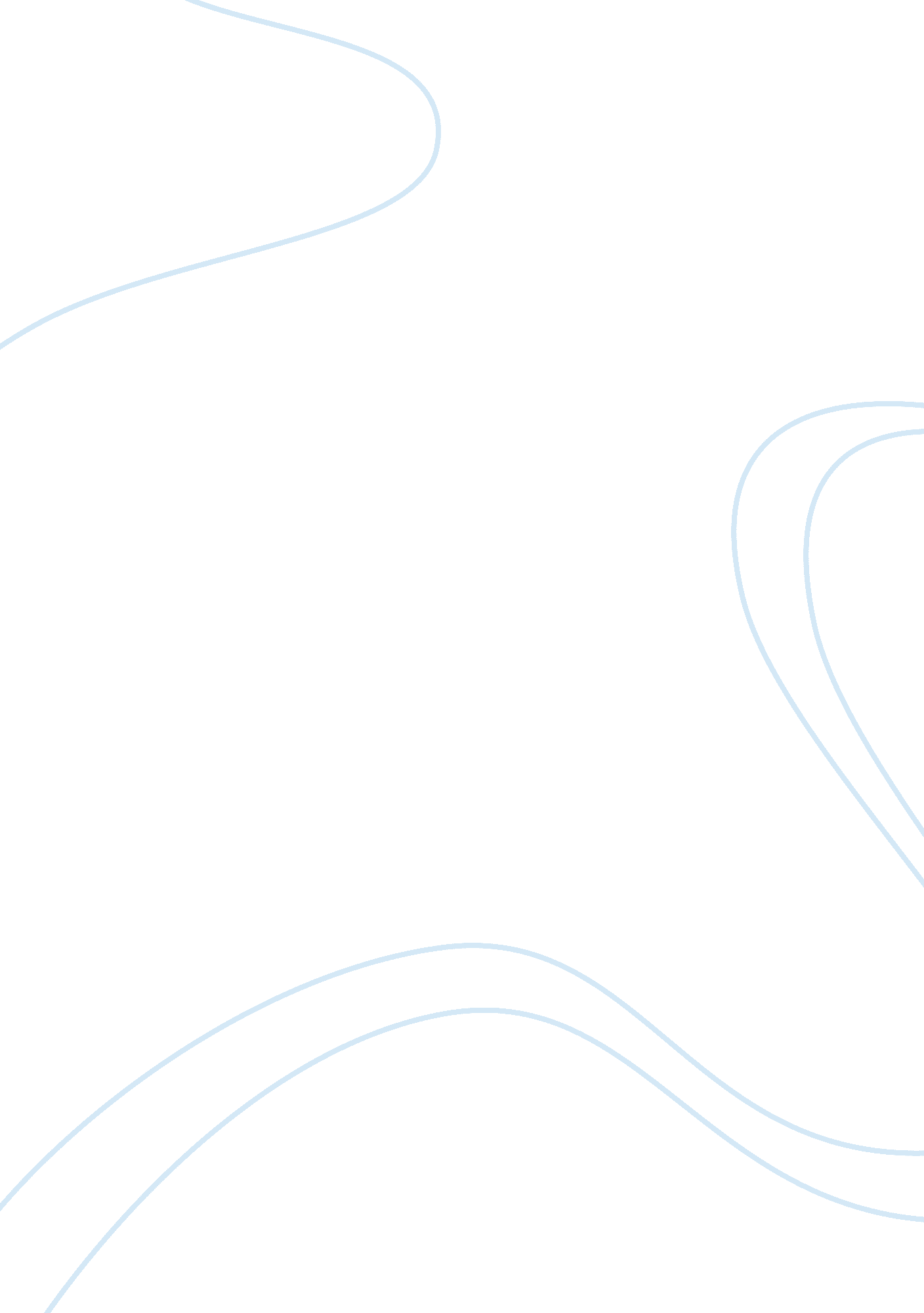 Football hooliganism is considered to be unruly and violent behaviour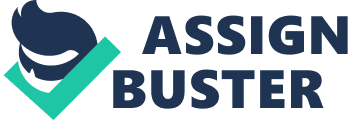 Football hooliganism is considered to be unruly and violent behaviour, but not limited to football chants, shouts and riots. Football hooliganism is often taking place when teams share a history of rivalry in teams, usually stemmed from sharing the same town/city. Fans utilise rivalry in the sport to express political issues in the early era of football but it is now considered to be part of casual subculture. | Millwall vs. Luton — 1985 | | The most memorable (for the wrong reasons) FA Cup quarter final of all time. Fans clash before, during and after the game, tearing up seats and fighting with police. . . | Rangers vs. Zenit St. Petersburg — 2008 | | The 2008 UEFA Cup final, held at Manchester City’s Eastlands Stadium, was memorable for Zenit St Petersburg’s impressive win. But also for the behaviour of a number of Rangers fans outside the stadium. Trouble brewed as drunk fans rioted in the centre of Manchester, clashing with police and trashing cars and shops. | | | Sparta Prague vs. Dinamo Zagreb — 2008 | | A UEFA Cup tie between Czech side Sparta, and Croatian outfit Dinamo, descended into mayhem. 50 Croat supporters were detained as they rioted with police and home fans in the centre of Prague. . | Dinamo Zagreb vs. Red Star Belgrade — 1990 | | “ The match that started a war” according to some experts. Red Star’s “ Delije” & Dinamo’s “ Bad Blue Boys” clashed at Zagreb’s Maksimir stadium in 1990. This riot is famous for Dinamo’s 21 year old captain Zvonimir Boban, who reacted to seeing one of his side’s fans being beaten by a police officer by launching a roundhouse kick to free the fan. Madness. | | | Danubio vs. Nacional — 2008 | | The riot that stopped a season. Nuff said. . . . . | Liverpool vs. Juventus — 1985 | | The most high profile on our list, due to it’s significance, and the tragedy involved. 39 Juventus supporters were killed when a wall collapsed at Brussels’ Heysel Stadium ahead of the 1985 European Cup final. RIP. | | | Catania vs. Palermo — 2007 | | The Sicilian derby proved to be fatal, as 40 year old police officer Filippo Raciti was killed after a homemade bomb was thrown into his patrol car as rival fans of Catania & Palermo clashed before, during and after their side’s meeting in February 2007. Serie A football was suspended for three weeks as a consequence. | Wroclaw — 2003 | | Poland is a country plagued by football hooliganism, in 2003 the city of Wroclaw was the setting for an organised brawl between fans from Wroclaw, Poznan, Krakow, Gdynia & Lubin. One person died, whilst 229 were arrested. | | | FC Zurich vs. Grasshoppers — 2006 | | Switzerland is another country with football violence issues, here we see why the Zurich/Grasshoppers derby is not known as the friendly derby any longer. Birmingham vs. Leeds — 1985 | | 1985 was when football reached its lowest point in England. Not so much the standard of play, but the behaviour of its fans. At this second division game, Leeds & Birmingham clashed before, during and after the match, ripping St Andrews apart, and killing a fourteen year old fan when a wall collapsed on top of him. When analysing football’s problems, Lord Justice Popplewell described the scenes as “ more like Agincourt than a football 